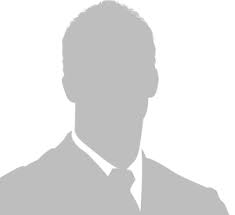 Paste your Photograph Here Title: E-BABE-Encyclopedia of  Bioanalytical Methods for Bioavailability and Bioequivalence Studies of Pharmaceuticals
                                            Name: xxxxxxxx                     Stanford University School of Medicine, CA 94305, USAEncyclopedia of Bioanalytical Methods for Bioavailability and Bioequivalence Studies of Pharmaceuticals (E-BABE): It is a unique encyclopedia involving bioanalytical methods for bioavailability and bioequivalence (BA/BE) studies of pharmaceuticals for suitable method selection with thousands of combinations and searches against these methods. Most scrutinized literature was collected from different sources including PubMed. This database has been curetted using published methods for all most all pharmaceuticals. Required information for regular method development/validation such as IUPAC name, structure, solubility, chromatographic conditions, instrumentation information like HPLC, LCMS detection parameters, sample preparations, recovery details, limit of detection and limit of quantification, Tmax, Cmax etc., for routine application in BA/BE studies of pharmaceuticals was incorporated including official pharmacopeias information such as European Pharmacopeia, Japan (Up to 250 words)BiographyXXXX has completed his PhD at the age of 25 years from University of California and postdoctoral studies from Stanford University School of Medicine. He is the director of XXXX, a premier Bio-Soft service organization. He has published more than 25 papers in reputed journals and has been serving as an editorial board member of repute journals. His research interest includes etc. (Up to 100 words)*Author’s Full Name: *Affiliation:*Country:*Phone Number:*Mail ID:*Abstract Category: Oral/Poster